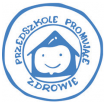 DZIAŁANIA PROWADZONE W PRZEDSZKOLU W RAMACH PROGRAMU PPZ  W MIESIĄCACH  III, IV 2021RCZYŚCIOCHOWE PRZEDSZKOLE- CZYSTOŚĆ RĄK9 marca dzieci z gr I  Powitanie wiosny, Światowy Dzień wodyW poniedziałek 22 marca zebraliśmy się na boisku przedszkola, żeby pożegnać zimę i powitać wiosnę oraz obchodziliśmy Światowy Dzień Wody. Wysłuchaliśmy gawędy o Marzannie  oraz o  tradycji żegnania zimy. Każda grupa zaprezentowała swoją kukłę Marzannę. Ruszyliśmy pochodem z instrumentami perkusyjnymi oraz gaikami- maikami( gałązkami przyozdobionymi kolorową bibułą) przy piosence "Maszeruje wiosna" .w ogrodzie przedszkola. Przedstawiciele grup wrzucili Marzanny do baseniku z wodą skandując hasło "Zegnaj zimo, witaj wiosno.". Ciesząc się, że mamy wiosnę tańczyliśmy do utworu Vivaldiego  "Cztery pory roku - Wiosna". Następnie rozmawialiśmy o znaczeniu wody. Wiemy do czego potrzebna jest woda. Rozwiązywaliśmy zagadki związane z wodą oraz śpiewaliśmy piosenkę o zdrowej wodzie a także skandowaliśmy hasła; np. "Żebym zdrowym zawsze być, trzeba dużo wody pić".  Na zakończenie imprezy każda grupa otrzymała zadania do wykonania umieszczone na kropelce wody : uczyliśmy się rymowanki o wodzie oraz oglądaliśmy film edukacyjny o obiegu wody w przyrodzie. Pogoda nam dopisała. Przez cały czas świeciło nam słoneczko. Mamy nadzieję, że jak już "utopiliśmy" Marzanny to zima do nas nie powróci i będziemy mogli dłużej przebywać na świeżym powietrzu ciesząc się wiosną oraz będziemy mogli pić wodę podczas pobytu w grodzie przedszkola- bo wiemy, że jest ona najzdrowsza.  Rozstrzygnięcie konkursu plastycznego pt. "Moi rodzice pracują" gr I i II4 marca odbył się konkurs plastyczny we wspópracy z rodzicami pt. "Moi rodzice pracują"  Szanowni Rodzice, drogie Dzieci! Z ogromną przyjemnością ogłaszamy wyniki konkursu plastycznego „Moi rodzice pracują”.
Na konkurs wpłynęło 11 prac. Prace są wystawione w wejściu na dolnym holu przedszkola.Komisja dokonała oceny zgłoszonych prac i wyłoniła Laureatów konkursu oraz przyznała wyróżnienia:Nagrodzone prace:I miejsce : Gabrysia Bastek- gr IIII miejsce: Michał Miotk- gr IIII miejsce: Jagoda Miotk- gr I, Antoni Kobos- gr II
 Wyróżnione prace: Remigiusz Humienny- gr I, Borys Suchta- gr II

Pozostałe dzieci otrzymają dyplomy i nagrody  za udział w konkursie: Katarzyna, Mikołaj Grabowscy, Grzegorz Mościński, Anastazja Stachurska, Jagoda Radka- dzieci z gr IDziękujemy wszystkim za udział w konkursie  i pokazanie w formie plastycznej przez dzieci zawodów swoich rodziców. Dyplomy i nagrody dzieci otrzymają w przyszłym tygodniu.Zdjęcia prac plastycznych oraz pracy komisji konkursowej  można  obejrzeć na stronie internetowej, w zakładce  album fotograficzny.Z poważaniem,Organizatorki konkursu: mgr Dorota Sętowska- Bacalic. Małgorzata Parzyszek  Ogłoszenie wyników konkursu plastycznego "Mój wymarzony zawód" dla grup III, IV i V:6 marca dzieci z gr III, IV I V wykonały w domu prace na konkurs plastyczny pt.Mój wymarzony zawód”. Komisja dokonała oceny zgłoszonych prac i wyłoniła Laureatów konkursu oraz przyznała wyróżnienia:Nagrodzone prace:1 miejsce : „Projektantka mody” Oliwia Haremza2 miejsce: „Archeolog” Aleksandra Kasprzyk, „Piekarz” Hania Świętorecka3 miejsce: „Strażak” Bartosz Grobelny, „Rolnik” Jakub KowalskiWyróżnione prace: „Klaun” Laura Suchta, „Moja cukiernia” Nina Kiedrowska, „Szkoła sztuki walki” Jan Rybka, „Policjant” Mikołaj Kąca, „Budowniczy” Hubert Siwicki, „Pielęgniarka” Julia Masek, „Baletnica” Michalina Palejczuk.Dziękujemy wszystkim za udział w konkursie. Rodzicom gratulujemy tak wspaniałych i uzdolnionych pociech, a laureatom życzymy powodzenia w dalszym rozwijaniu swoich zainteresowań. Zdjęcia prac dzieci mogą państwo obejrzeć na stronie internetowej w zakładce  album fotograficzny.z poważaniem,Organizatorki konkursu mgr Monika Skubiszlic. Sandra WesołowskaSIANIE OWSA I SADZENIE CEBULKI W GR I ZAJCIA Z PANI Z POWIATOWEJ I MIEJSKIEJ BIBLIOTEKI PUBLICZNEJ W PRUSZCU GDASKIM NA TEMAT EMOCJI

23 i 30 marca dzieci z gr IV i V uczestniczyy w ajciach na temat emocji prowadzonych przez pani bibliotekarkWARSZTATY KULINARNE W GR III26 MARCA dzieci z gr III w ramach warsztatów kulinarnych wykonywały wiosenne kanapki  Wyniki konkursu Małe Formy Teatralne. 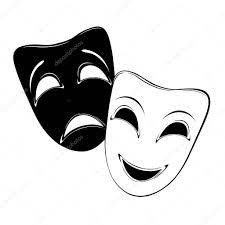 Dnia 31 marca  w naszym przedszkolu odbył się IV Miejski Przegląd Małych Form Teatralnych. Jury w następującym składzie -Pani Anna Krawycińska (Powiatowa i Miejska Biblioteka Publiczna w Pruszczu Gdańskim) oraz Pani Joanna Kowalczyk (Biblioteka Pedagogiczna) obejrzały nagrane występy dzieci. Panie brały pod uwagę przygotowanie dzieci i ich grę aktorską, scenografię, stroje aktorów i wykorzystane inspiracje muzyczne.Po naradzie jury ogłosiło wyniki konkursu:W IV Miejskim Przeglądzie Małych Form Teatrlanych:I miejsce - Przedszkole nr 3 im. Kubusia Puchatka gr. V "Tygrysy" .Przedstawienie pt. "Wiosna"II miejsce- Przedszkole Niepubliczne "Nad Rzeczką" Przedstawienie pt."Zbiór bajek"III miejsce- Przedszkole Publiczne im. Janusza Korczaka , Przedstawienie pt." Jaś i Małgosia"Wyróżnienie : Przedszkole Niepubliczne "Bursztynek", Przedstawienie pt. "Rzepka"Wyróżnienie: Przedszkole Publiczne nr3 im. Kubusia Puchatka gr. IV "Sowy Mądre Głowy"Gratulujemy. DZIEŃ ZIEMI- SADZENIE I SIANIE ROŚLINEK W OGRÓDKACH22 KWIECIEŃKONKURS "MAŁY EKOLOG"28 IV
PROJEKT MLEKO W GR I MALEŃSTWA30 MARCA